Коррозия — это самопроизвольное разрушение металлов в результате химического или физико-химического взаимодействия с окружающей средой. В общем случае это разрушение любого материала, будь то металл или керамика, дерево или полимер. Причиной коррозии служит термодинамическая неустойчивость конструкционных материалов к воздействию веществ, находящихся в контактирующей с ними среде. Пример — кислородная коррозия железа в воде: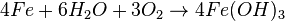 Гидроксид железа Fe(OН)3 и является тем, что называют ржавчиной.CaCl2+Na2CO3 =CaCO3+2NaC.SiO2+2Mg=Si+2MgO.3CuO+2Al=Al2O3+3Cu.Al+S=Al2S3.MgO + H2SO4 = MgSO4 + H2O.2Ca+2HCl=2CaCl+H2.